FICHE D’INSCRIPTION RELAIS VERT…  2022Votre  identification Votre  programme d’études Vos coordonnées Grandeur de T-shirtFrais d’inscription Des frais de 100 $ sont exigés. Ces frais servent à couvrir les frais d’inscription (réservation, encadrement, inscription au gymnase, etc.) et de garantie de participation au projet. Ces frais vous seront facturés par Omnivox. En signant ce formulaire j’atteste avoir pris connaissance des conditions de remboursement (ici-bas).Conditions de remboursement (Les dates des paiements sont indicatives et pourraient être appelées à changer)1er versement (50$) Remboursement à 100% si vous annulez votre participation avant le 4 décembre 2021.Aucun remboursement du 1er versement après cette date.2ème versement (50$)Remboursement à 100% (du 2ème versement seulement) si vous annulez votre participation avant le 19 février 2022.Aucun remboursement du 2ème versement après cette date.Contrat de cession de droitsJe, soussigné·e, (cochez la case de gauche) consens à apparaître sur des photos et documents audiovisuels pour le cégep Édouard-Montpetit et accepte, à titre gratuit, que ces photos et documents soient utilisés, sur différents supports (imprimés, médias électroniques, etc.) à des fins de pédagogie, d’information et de promotion.Signature de l’étudiant·e : ____________________________________________________	Date : ________________________Nom et signature d’un parent (si mineur·e) :  _______________________________________________________________________Intérêts et motivation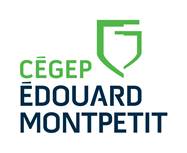 Bonjour, 
Voici les détails pour le Relais vert… 2022:C'est une course à relais de 150 km, qui se fera à la course et en vélo, entre Longueuil et Granby. Cette année le Relais vert…se déroulera les 30 avril et 1er mai 2022. Nous visons à former le plus grand groupe possible d'étudiant·e·s intéréssé·e·s à faire l'entraînement (novembre à mai).L'équipe finale qui prendra la route se composera de 30 à 40 coureur·euse·s/cyclistes.Nous organiserons de 1 (possiblement 2 entraînements) supervisés par semaine.Le coût de l’inscription au Relais vert…  comprend votre abonnement au gymnase Ben Weider pour les mois de décembre à avril. Vous aurez aussi un programme d’entraînement à faire par vous-même, pour un total d'environ 3 entraînements/semaine.Nos entraînements sont sous la supervision de professeur·e·s en éducation physique. Les entraînements supervisés se dérouleront au Centre sportif Montpetit (si les consignes sanitaires le permettent), à Longueuil selon un horaire a déterminer (horaire qui sera bloquée dans votre horaire de cours à la session hiver). Pour la période des Fêtes vous continuerez votre programme personnel à la maison, et il pourrait y avoir reprise des entrainements supervisés (peut-être 2 par semaine) au Centre sportif à partir du en janvier. Le coût de l'inscription est de 100$ payable en deux versements (décembre et février) et qui vous seront facturés via Omnivox. Annulation et remboursementSi vous voulez annuler votre participation au Relais vert… et être remboursé vous devez communiquer avec André Bouchard au service d’animation (B-25 à Longueuil) par courriel (andre.bouchard@cegepmontpetit.ca)  ou par MIO.Conditions de remboursement (uniquement si la tenue du Relais vert… est confirmée. Les dates des paiements sont indicatives et pourraient être appelées à changer)1er versement (50$)Remboursement à 100% si vous annulez votre participation avant le 4 décembre 2021.Aucun remboursement du 1er versement après cette date.2ème versement (50$)Remboursement à 100% (du 2ème versement seulement) si vous annulez votre participation avant le 19 février 2022.Aucun remboursement du 2ème versement après cette date.Nom :Prénom :Matricule / numéro étudiant :Date de naissance : Sexe : F 	M    Autre    Programme : Profil : Tél. dom :   ______________________________________Cellulaire : ______________________________________Courriel :XS	S	  M	L	 XL	XXL	XXXL    Modèle Homme         Modèle FemmeDécrivez les raisons qui vous motivent à poser votre candidature. Précisez votre intérêt en relation avec les objectifs du projet et les raisons pour lesquelles votre candidature devrait être retenue (maximum 500 mots). Vous pouvez remettre votre lettre de motivation sur une feuille à part, agrafée à ce document.